TeilnehmerlisteDie Unterschrift bestätigt die Anwesenheit sowie die Kenntnisnahme der Informationen laut Art. 13 Verordnung (EU) 679/2016 
und der gültigen nationalen Bestimmungen GvD (196/2003, abgeändert durch das GvD 101/2018).Die Unterschrift bestätigt die Anwesenheit sowie die Kenntnisnahme der Informationen laut Art. 13 Verordnung (EU) 679/2016 
und der gültigen nationalen Bestimmungen GvD (196/2003, abgeändert durch das GvD 101/2018).Die Unterschrift bestätigt die Anwesenheit sowie die Kenntnisnahme der Informationen laut Art. 13 Verordnung (EU) 679/2016 
und der gültigen nationalen Bestimmungen GvD (196/2003, abgeändert durch das GvD 101/2018).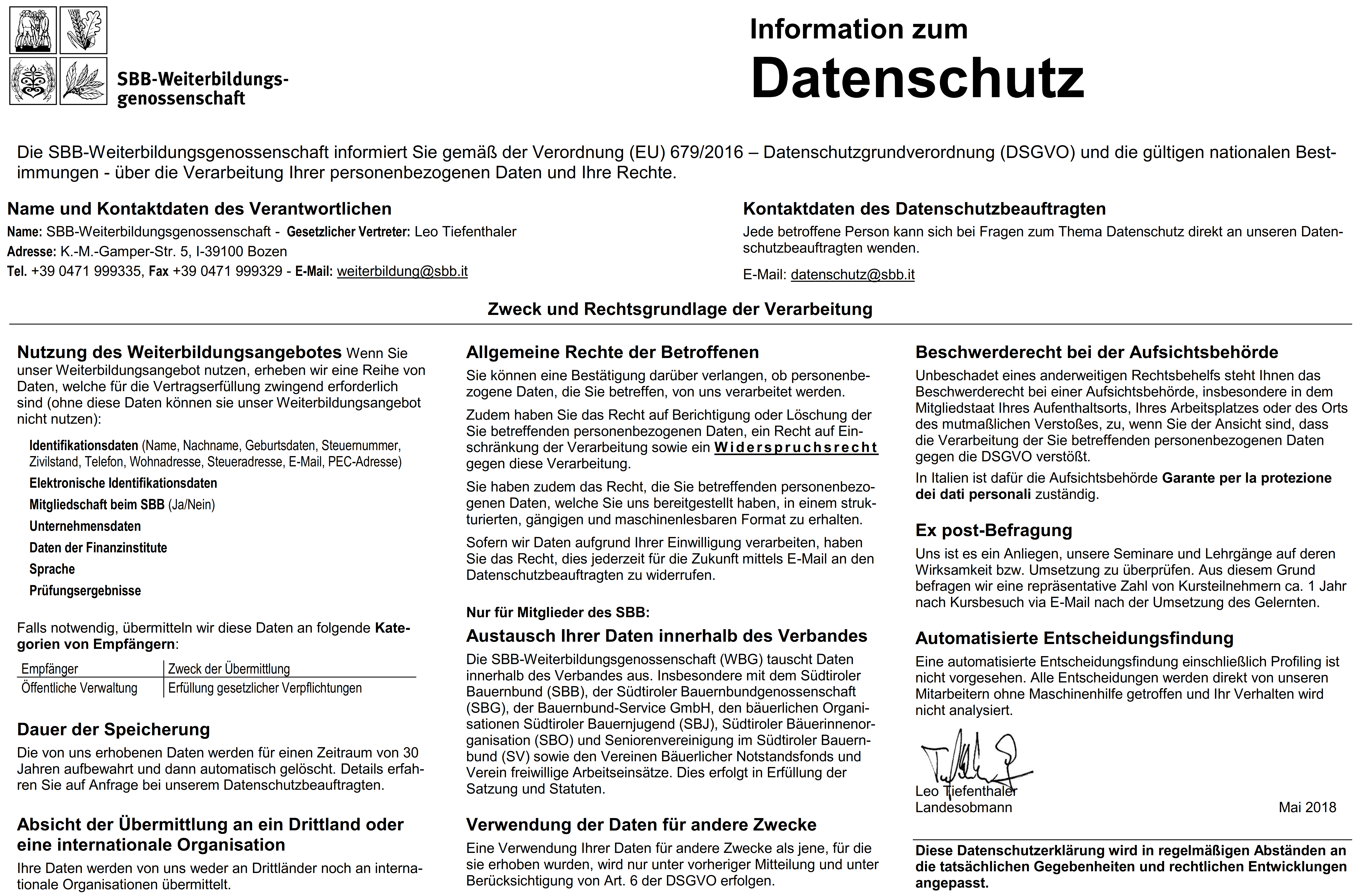 Titel der VeranstaltungTerminNr.NameAdresseAlterUnterschift123456789101112Nr.NameAdresseAlterUnterschift131415161718192021222324252627Nr.NameAdresseAlterUnterschift28293031323334353637383940414243